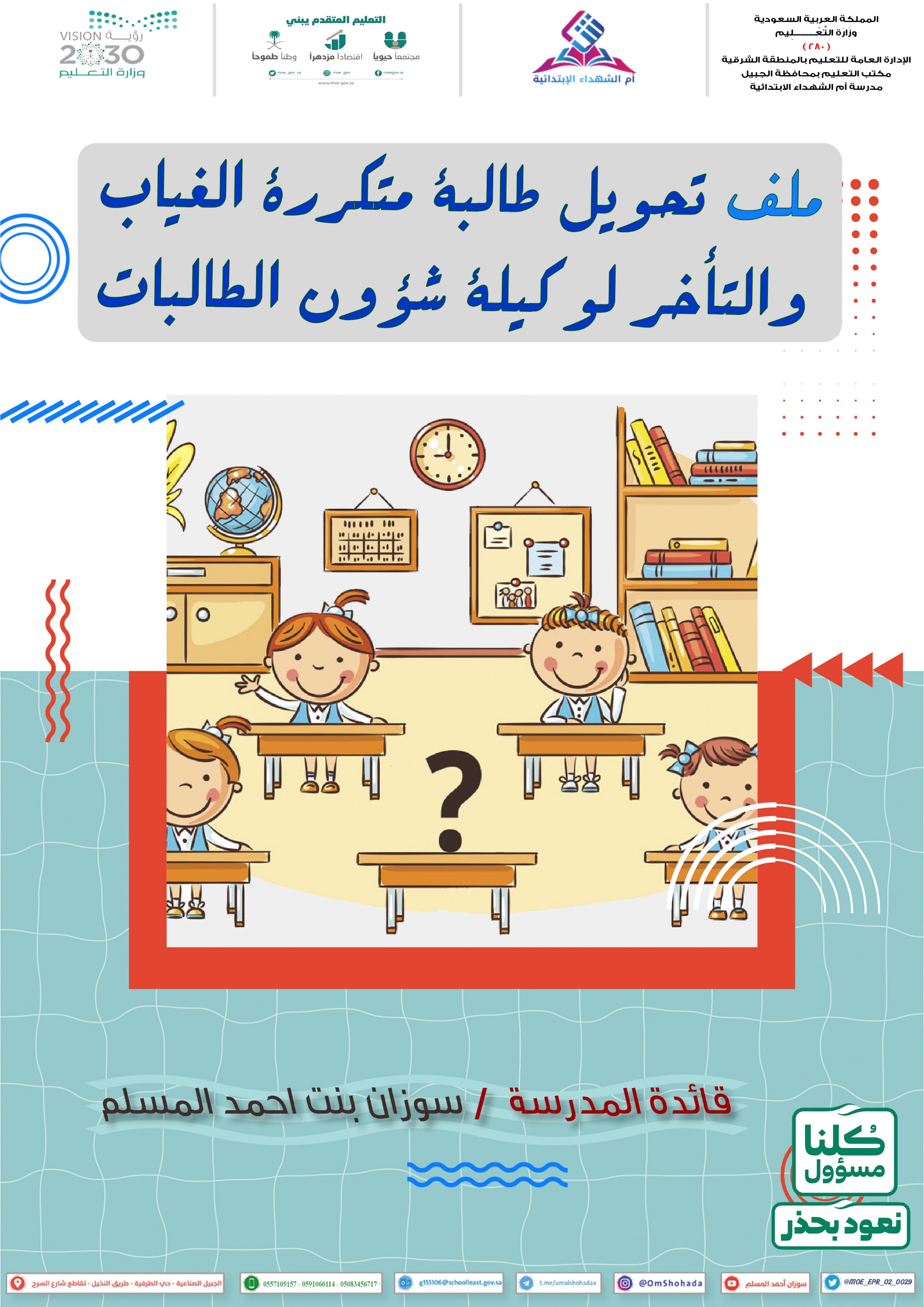 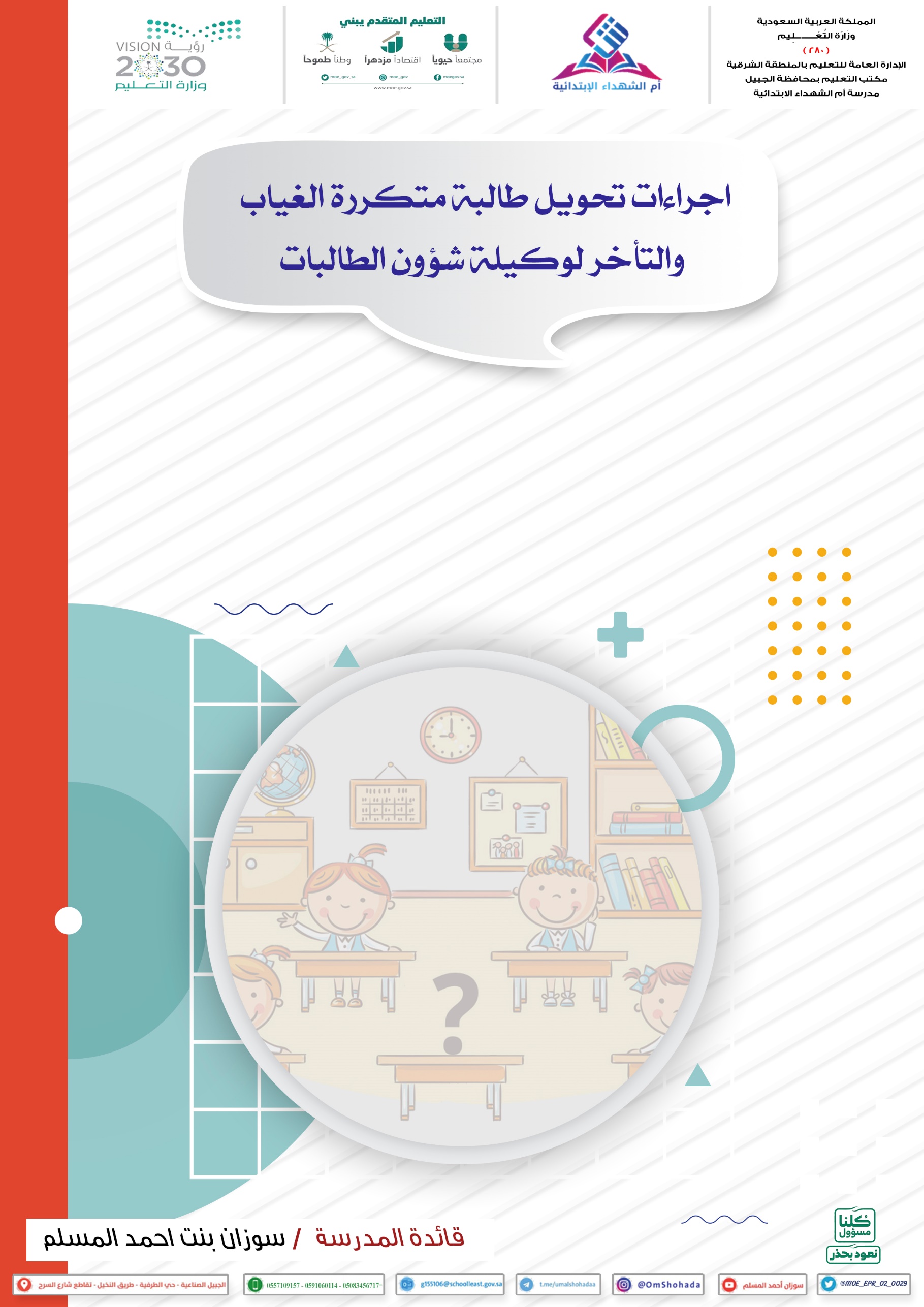 رمز النموذج: ( و.ط.ع.ن-03-02 )تحويل طالبة متكررة الغياب والتأخر لوكيلة شؤون الطالبات الموظفة المسؤولة : .............................................................................................		التوقيع : ...........................................................اسم الطالبةالصفالفصلتاريخ التعديلالحصةالى : وكيلة شؤون الطالباتاحيل لكم الطالبة الموضح اسمها أعلاه لأسباب التالية : ..........................................................................................................................................................................................................................................................................................................................................................................................................................................................................................................................................................................................................................................................................................علماً انه تم اتخاذ الاجراءات التالية : ...................................................................................................................................................................................................................................................................................................................احيل لكم الطالبة الموضح اسمها أعلاه لأسباب التالية : ..........................................................................................................................................................................................................................................................................................................................................................................................................................................................................................................................................................................................................................................................................................علماً انه تم اتخاذ الاجراءات التالية : ...................................................................................................................................................................................................................................................................................................................احيل لكم الطالبة الموضح اسمها أعلاه لأسباب التالية : ..........................................................................................................................................................................................................................................................................................................................................................................................................................................................................................................................................................................................................................................................................................علماً انه تم اتخاذ الاجراءات التالية : ...................................................................................................................................................................................................................................................................................................................اسم المرشدة الطلابيةالتوقيعالتاريخوكيلة شؤون الطالباتتم إنها الموقف بتاريخ :         /           /         14هإلى : مسجلة المعلومات يتم حسم ( ................. ) درجة على الطالبة من درجات  السلوك     المواظبةحسب اللائحة التالية : ........................................................................................................................................................................................................................................................................................................................................................تم إنها الموقف بتاريخ :         /           /         14هإلى : مسجلة المعلومات يتم حسم ( ................. ) درجة على الطالبة من درجات  السلوك     المواظبةحسب اللائحة التالية : ........................................................................................................................................................................................................................................................................................................................................................تم إنها الموقف بتاريخ :         /           /         14هإلى : مسجلة المعلومات يتم حسم ( ................. ) درجة على الطالبة من درجات  السلوك     المواظبةحسب اللائحة التالية : ........................................................................................................................................................................................................................................................................................................................................................اسم الوكيلةالتوقيعالتاريخإلى مسجلة المعلومات : تم حسم الدرجة بتاريخ :....../....../......14هـ تم حسم الدرجة بتاريخ :....../....../......14هـ تم حسم الدرجة بتاريخ :....../....../......14هـاسم مسجلة المعلوماتالتوقيعالتاريخإلى : المرشدة الطلابيةآمل متابعة الطالبة خلال الفترة القادمة وإبلاغنا عن مدى تحسن مستواها ورأيكم في تثبيت الحسم من عدمهآمل متابعة الطالبة خلال الفترة القادمة وإبلاغنا عن مدى تحسن مستواها ورأيكم في تثبيت الحسم من عدمهآمل متابعة الطالبة خلال الفترة القادمة وإبلاغنا عن مدى تحسن مستواها ورأيكم في تثبيت الحسم من عدمهاسم الوكيلةالتوقيعالتاريخإلى :وكيلة شؤون الطالبات  نرى تثبيت درجة الحسم لعدم استجابة الطالبة خلال الفترة السابقة.  نرى الغاء حسم الدرجة لتجسن مستوى الطالبة.  نرى تثبيت درجة الحسم لعدم استجابة الطالبة خلال الفترة السابقة.  نرى الغاء حسم الدرجة لتجسن مستوى الطالبة.  نرى تثبيت درجة الحسم لعدم استجابة الطالبة خلال الفترة السابقة.  نرى الغاء حسم الدرجة لتجسن مستوى الطالبة.اسم المرشدةالتوقيعالتاريخ